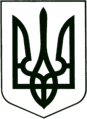 УКРАЇНА
МОГИЛІВ-ПОДІЛЬСЬКА МІСЬКА РАДА
ВІННИЦЬКОЇ ОБЛАСТІ Р І Ш Е Н Н Я №217Про затвердження висновків земельної комісіїпри виконкомі міської ради від 23 лютого 2021 року та від 30 березня 2021 року в місті Могилеві-Подільському	Керуючись ст. 26 Закону України «Про місцеве самоврядування в Україні», ст.ст. 12, 158-161 Земельного кодексу України, розглянувши матеріали, надані відділом земельних відносин міської ради, –міська рада ВИРІШИЛА:Затвердити Висновки земельної комісії при виконкомі міської ради від 23 лютого 2021 року:         1.1. Земельний спір між гр. Піхоцькою Тамарою Григорівною, Безкупським Ігорем Миколайовичем, Тарнавською Русланою Павлівною, Баландюк Еліною Володимирівною, жителями будинку №25 по вул. Покровській та гр. Малаховою Людмилою Олександрівною, що проживає по вул. Покровській, 25Б, щодо заперечення передачі у приватну власність Малаховій Л.О. земельної ділянки для будівництва індивідуального гаражу, вирішити наступним чином:- керуючись ст.186-1 Земельного кодексу України не погоджувати затвердження проекту землеустрою щодо відведення земельної ділянки у власність гр. Малаховій Людмилі Олександрівні для будівництва та обслуговування індивідуального гаражу за адресою: Вінницька область, м. Могилів-Подільський, вул. Покровська, 25, ділянка 1. 	1.2. Земельний спір між ОСББ «Меркурій-34» в особі голови Власюк Тетяни Миколаївни та гр. Ільєвою Лідією Єремеївною, щодо заперечення передачі у приватну власність Ільєвій Л. Є., яка проживає по вул. Ставиській, 46, кв.80, земельної ділянки для будівництва індивідуального гаражу по вул. Ставиській, 30, ділянка 1, вирішити наступним чином:          - керуючись ст. 41 Конституції України, ст.321 Цивільного кодексу України, ст.186-1 Земельного кодексу України не погоджувати затвердження проекту землеустрою щодо відведення земельної ділянки у власність гр. Ільєвій Лідії Єреміївні для будівництва та обслуговування індивідуального гаражу за адресою: Вінницька область, м. Могилів-Подільський, вул. Стависька, 40, ділянка 1.2. Затвердити Висновки земельної комісії при виконкомі міської ради від 30 березня 2021 року: 	2.1. Земельний спір між гр. Калкатин Ніною Андріївною, що проживає по вул. Київській, 41в в місті Могилеві-Подільському та гр. Яцюк Оленою Федорівною, що проживає по вул. В. Вокзальній, 126 в місті Могилеві-Подільському, щодо заперечення передачі у приватну власність гр. Яцюк О.Ф. земельної ділянки для будівництва, вирішити наступним чином:- передати у приватну власність земельну ділянку гр. Яцюк Олені Федорівні для будівництва індивідуального гаражу площею 0,0026 га по вул. Київській, 41в, при умові перенесення гр. Яцюк О.Ф. електричної опори (стовпа), яка  встановлена на проїжджій частині заїзду до суміжних землеволодінь.3. Контроль за виконанням даного рішення покласти на першого заступника міського голови Безмещука П.О. та на постійну комісію міської ради з питань земельних відносин, природокористування, планування території, будівництва, архітектури, охорони пам’яток, історичного середовища та благоустрою (Глущак Т.В.).       Міський голова		                                      Геннадій ГЛУХМАНЮКВід 12.05.2021р.7 сесії8 скликання